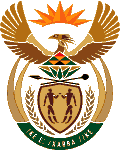 MINISTRY OF ENERGYREPUBLIC OF SOUTH AFRICAPRIVATE BAG x 96, PRETORIA, 0001, Tel (012) 406 7658PRIVATE BAG x 9111, CAPE TOWN, 8000 (021) 469 6412, Fax (021) 465 5980Enquiries: Malusi.ndlovu@energy.gov.za	Memorandum from the Parliamentary OfficeNational Assembly : 24362436.	Mr P van Dalen (DA) to ask the Minister of Energy:What amount did (a) her department and (b) each entity reporting to her spend on advertising in (i) Sowetan and (ii) Daily Sun in the (aa) 2012-13, (bb) 2013-14 and (cc) 2014-15 financial years?	NW2802EReply:The Department spent the following on (i) Sowetan (aa) 2012 – 2013   R43 299.77(bb) 2013 - 2014    R433 319.35 (cc) 2014 – 2015    R145 230.82. The Department spent the following on (ii) Daily Sun in (aa) 2012 – 2013   R61 221. 42, bb) 2013 - 2014    No advert made, (cc) 2014 – 2015    R163 257.12)